Today’s date: _____________________	Party Names:__________________________________Case Number: ____________________	Type of Case:__________________________________Date of Report: ___________________	Reason for Request:  _________________________________________________Description of Records Requested (be specific as possible): _____________________________________________________________________________________Fees:Under Section 610.026 RSMo., we are able to collect fees to recover the cost and labor to complete a request. All fees are due before a request will be completed. A money order must be presented for the total amount, and it is to be made payable to the Christian County Prosecuting Attorney.*Fees may be adjusted annually.	Cost Estimate: ________________PLEASE INDICATE THE FORMAT DESIRED FOR YOUR RECORD COPIES:Official Use Only:				EMPLOYEE INITIALS: 	DATE:  [   ] Unable to comply with request. See Memo.	______	________[   ] Sent response with cost estimate 	______	________[   ] Payment received. 	______	________[   ] Advised request is completed and ready to be picked up. 	______	________[   ] Documents picked up.	______	________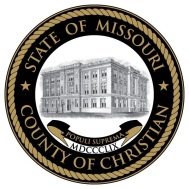 Request for Copy of RecordsMissouri Sunshine Law Chapter 610 RSMo102 W Walnut Street, First Floor , Ozark, Missouri 65721Phone: 417-581-7915 | Fax: 417-581-7918www.christiancountyprosecutor.netNECESSARY TO RESPOND TO YOUR REQUEST:We will be unable to process your request without contact information to provide a response and/or cost estimate within 3 business days.NECESSARY TO RESPOND TO YOUR REQUEST:We will be unable to process your request without contact information to provide a response and/or cost estimate within 3 business days.Name: ___________________________                      Phone Number: ____________________________Address:____________________________________________________________________________Address:____________________________________________________________________________Email Address: _____________________________________________________________________________Email Address: _____________________________________________________________________________Requestor’s Signature: ______________________________  	Date: __________________________*As Victim and/or representative of person(s) involved with case, I do not object to records being released. Requestor’s Signature: ______________________________  	Date: __________________________*As Victim and/or representative of person(s) involved with case, I do not object to records being released. Ten cents (10¢) per page copies 9 x 14 or smaller.Twenty-five cents (25¢) per CDFifteen cents (15¢) per page copies larger than 9 x 14.Thirty cents (30¢) per DVD.Duplicating time shall be charged at $12.00 per hour.Research time shall be charged at $18.50 per hour.Paper/Hard CopyCD 